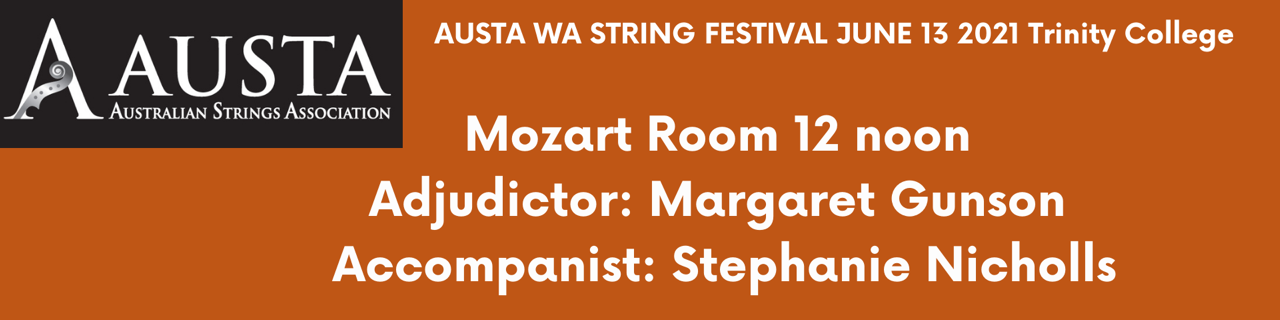 Kevin Kang    Theme from Jupiter - Holst arr. ChinCraig Thurgate     Pick a Bale of Cotton (trad. American) Fiddle Time Runners - D. & K. Blackwell“Sosylle” Sophie Dau & Asylle Jaouad        Peasant Cantanta - J S Bach arr. Renate Bruce-WeberThe 3 strings: Isabella Taylor-Siu, Marley Pericles & Lola Dosualdo      Action Movie - Kathy and David BlackwellEmma Stockley      Hot Chocolate Treat from Superstudies Book 2 - CohenSteiner Class 4 Trio: Mina Berlot, Thea Clarke-Drake & Tibbe Gernaat       Feelin' Blue - Kathy and David BlackwellJingbo Zhang      Allegro, first movement from Concerto RV 317/Op. 12 No 1 - Vivaldi Meishu Zhao        Sandmannchen - Brahms (arr Rigney)Zara Fong      Blue Notoriety - BaileyZachary Fong      Concerto in A Minor, 1st Movement, Op. 3, No. 6  -Vivaldi arr. NachezZara Armstrong     Tap Dancer - Kathy and David BlackwellKasia Boccamazzo     Allegro - Antonio VivaldiJing Rong Chong     Mer hahn en neue Oberkeet (We have a new squire) - Johann Sebastian BachKelmscott Viola Duet: Hannah Tjerkstra & Eli Nyamuli         German Dance - Sheila NelsonJordan Scott    Scherzo - C. Webster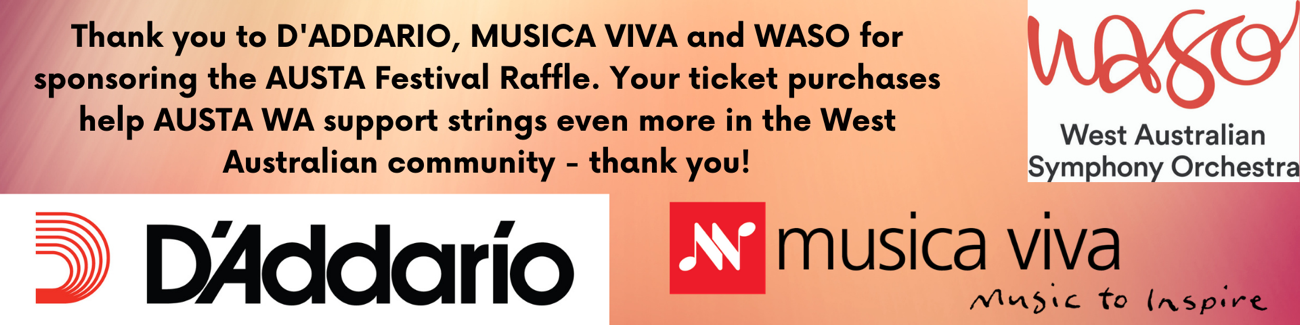 